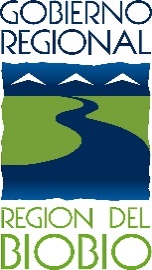 NOMBRE DE LA ORGANIZACIÓN o NOMBRE REPRESENTANTE LEGAL, tiene el agrado de invitarles al LANZAMIENTO / CIERRE del proyecto NOMBRE DE PROYECTO Y CODIGO DE PROYECTO, el cual es financiado por el Gobierno Regional del Biobío, aprobado por el   Consejo Regional del Biobío. La ceremonia se realizará el día FECHA a las HORA hrs, en DIRECCIÓN. Desde ya, esperamos  su asistencia.Atentamente,Directiva NOMBRE DE LA ORGANIZACIÓN